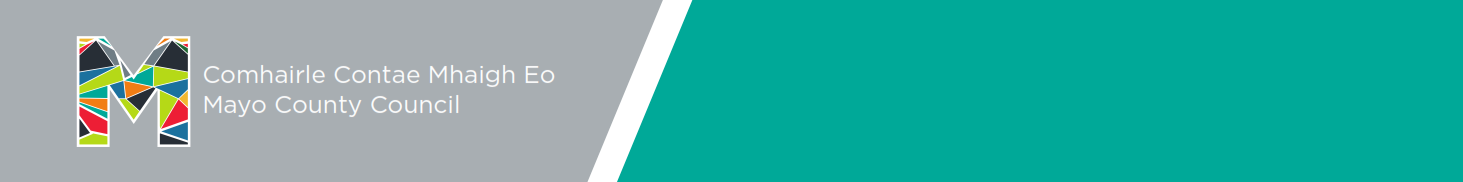 PLANNING & DEVELOPMENT ACTS 2000 – 2010 (SECTION 254) &PLANNING & DEVELOPMENT REGULATIONS 2001 – 2010APPLICATION FOR LICENCE TO PLACE TABLES AND CHAIRS ON PUBLIC PAVEMENTBALLINA MUNICIPAL DISTRICT   CLAREMORRIS – SWINFORD MUNICIPAL DISTRICTCASTLEBAR MUNICIPAL DISTRICT  WESTPORT – BELMULLET MUNICIPAL DISTRICTI hereby apply for a licence to place and maintain tables and chairs on the public pavementNOTE:	This application must be accompanied by:Site plan to a scale of 1:100 clearly identifying the proposed licence area in redA Public Liability Policy or Cover Note, with indemnity up to €6.4 million, indemnifying Mayo County Council.A detailed specification of the barriers and/or temporary shelters proposed to be erected to contain the area for which the licence is soughtDetails of refuse disposal/storage/management plan proposed for the licenced area.APPLICATIONS SHOULD BE SUBMITTEDTO YOUR LOCAL MUNICIPAL DISTRICT OFFICE BALLINA MUNICIPAL DISTRICTCivic Offices, Arran Place, Ballina, Co Mayo, F26 E5D7Telephone 094 9064400CASTLEBAR MUNICIPAL DISTRICTÁras An Chontae, The Mall, Castlebar, Co Mayo, F23 WF90Telephone 094 9064000CLAREMORRIS - SWINFORD MUNICIPAL DISTRICTKilcolman Road, Claremorris, Co Mayo, F12 P383Telephone 094 9064800WESTPORT - BELMULLET MUNICIPAL DISTRICTCivic Offices, Altamont Street, Westport, Co Mayo, F28 W248Telephone 094 9064600 Name of Applicant:   Address:  * Telephone:  Email:   Particulars of appliance(s)/structure(s) for which licence is required:   Proposed location of appliance(s)/structure(s) for which licence is required:  Proposed hours of operation:From:     _________________________ hours     to     _________________________ hoursPeriod for which licence will be needed:From:     _________________________      to     _________________________Signature:     ___________________________________________      Date:     ______________________FOR OFFICE USE ONLY